УТВЕРЖДЕНрешением Совета депутатов муниципального образования                                                                                                             «Муниципальный округ Можгинский район Удмуртской Республики»от ___ декабря  2022 года №  ___ПЛАН работы   Совета депутатов муниципального образования «Муниципальный округ Можгинский район Удмуртской Республики»на   2023 годСОВЕТ  ДЕПУТАТОВМУНИЦИПАЛЬНОГО ОБРАЗОВАНИЯ«МУНИЦИПАЛЬНЫЙ ОКРУГ МОЖГИНСКИЙ РАЙОН УДМУРТСКОЙ РЕСПУБЛИКИ»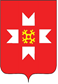 «УДМУРТ ЭЛЬКУНЫСЬ МОЖГА  ЁРОС МУНИЦИПАЛ ОКРУГ» МУНИЦИПАЛ КЫЛДЫТЭТЫСЬДЕПУТАТЪЕСЛЭН КЕНЕШСЫ№ ппМероприятия Срок исполненияСрок исполненияОтветственные1Организация и проведение заседаний сессий  Совета депутатов МО «Муниципальный округ Можгинский район Удмуртской Республики» (в том числе, выездные)  не реже 1 раза в 3 месяца и по мере необходимости  не реже 1 раза в 3 месяца и по мере необходимостиПредседатель Совета депутатов   2Заседания Президиума Совета депутатовНе реже  1 раза в месяцНе реже  1 раза в месяцПредседатель Совета депутатов   3Заседания постоянных комиссий Совета депутатов (в том числе, выездные)За 3 дня до сессииЗа 3 дня до сессииПредседатель Совета депутатов,    председатели  комиссий4Заседания  депутатских фракций Партий «ЕДИНАЯ РОССИЯ»,  КПРФ, ЛДПРНе реже 1 раза в 3 месяцаНе реже 1 раза в 3 месяцаПредседатель Совета депутатов,   руководители фракций5Депутатские слушанияПо мере необходимостиПо мере необходимостиПредседатель Совета депутатов   6Участие в подготовке и проведении мероприятий Года педагога и наставника в Можгинском районеЯнварь-ноябрьЯнварь-ноябрьДепутаты района7Участие в мероприятиях по проектной деятельности,    инициативному бюджетированию  и самообложению гражданВ течение годаВ течение годаДепутаты Совета депутатов8Участие  совместно с  территориальными  отделами и секторами  в реализации наказов избирателей в соответствии  с утвержденным РеестромВ течение годаВ течение годаДепутаты Совета депутатов9Подготовка к  проведению  выборов Президента Российской Федерации4 квартал 2023 года4 квартал 2023 годаДепутаты Совета депутатовНа сессиях  Совета депутатов   рассмотреть вопросы:На сессиях  Совета депутатов   рассмотреть вопросы:На сессиях  Совета депутатов   рассмотреть вопросы:На сессиях  Совета депутатов   рассмотреть вопросы:На сессиях  Совета депутатов   рассмотреть вопросы:ФевральФевральФевральФевральФевральФевраль1О деятельности Совета депутатов муниципального образования «Муниципальный округ Можгинский район Удмуртской Республики»  в 2022 годуО деятельности Совета депутатов муниципального образования «Муниципальный округ Можгинский район Удмуртской Республики»  в 2022 годуО деятельности Совета депутатов муниципального образования «Муниципальный округ Можгинский район Удмуртской Республики»  в 2022 годуКомиссия  по местному самоуправлению и правовым вопросам2О состоянии законности и правопорядка на территории Можгинского района в 2022  году.О состоянии законности и правопорядка на территории Можгинского района в 2022  году.О состоянии законности и правопорядка на территории Можгинского района в 2022  году.Комиссия  по местному самоуправлению и правовым вопросам3  О результатах оперативно-служебной деятельности Межмуниципального отдела МВД России «Можгинский» за 2022 год.  О результатах оперативно-служебной деятельности Межмуниципального отдела МВД России «Можгинский» за 2022 год.  О результатах оперативно-служебной деятельности Межмуниципального отдела МВД России «Можгинский» за 2022 год.Комиссия  по местному самоуправлению и правовым вопросам4О деятельности Контрольно-счетного отдела муниципального образования «Муниципальный округ Можгинский район Удмуртской Республики»  в 2022 годуО деятельности Контрольно-счетного отдела муниципального образования «Муниципальный округ Можгинский район Удмуртской Республики»  в 2022 годуО деятельности Контрольно-счетного отдела муниципального образования «Муниципальный округ Можгинский район Удмуртской Республики»  в 2022 годуКомиссия по бюджету и социальной политике5О реализации мероприятий добровольческих (волонтерских) объединений в  сфере культуры Можгинского районаО реализации мероприятий добровольческих (волонтерских) объединений в  сфере культуры Можгинского районаО реализации мероприятий добровольческих (волонтерских) объединений в  сфере культуры Можгинского районаКомиссия по бюджету и социальной политике6О  муниципальных правовых актах в сфере  управления и распоряжения муниципальным имуществомО  муниципальных правовых актах в сфере  управления и распоряжения муниципальным имуществомО  муниципальных правовых актах в сфере  управления и распоряжения муниципальным имуществомКомиссия  по местному самоуправлению и правовым вопросам7АпрельАпрельАпрельАпрельАпрельАпрель1. Об  отчёте  Главы муниципального образования о   результатах деятельности Администрации Можгинского района  в 2022 году  Об  отчёте  Главы муниципального образования о   результатах деятельности Администрации Можгинского района  в 2022 году  Об  отчёте  Главы муниципального образования о   результатах деятельности Администрации Можгинского района  в 2022 году Комиссии Совета  депутатов2Отчет о выполнении Прогноза социально-экономического развития муниципального образования «Муниципальный округ Можгинский район Удмуртской Республики» за 2022 год.Отчет о выполнении Прогноза социально-экономического развития муниципального образования «Муниципальный округ Можгинский район Удмуртской Республики» за 2022 год.Отчет о выполнении Прогноза социально-экономического развития муниципального образования «Муниципальный округ Можгинский район Удмуртской Республики» за 2022 год.Комиссия по экономическому развитию, аграрным вопросам и имущественным отношениям3Об утверждении отчета об исполнении бюджета муниципального образования «Муниципальный округ Можгинский район Удмуртской Республики» в 2022 году.Об утверждении отчета об исполнении бюджета муниципального образования «Муниципальный округ Можгинский район Удмуртской Республики» в 2022 году.Об утверждении отчета об исполнении бюджета муниципального образования «Муниципальный округ Можгинский район Удмуртской Республики» в 2022 году.Комиссия по бюджету и социальной политике 4О реализации федерального проекта «Успех каждого ребенка» в образовательных учреждениях Можгинского районаО реализации федерального проекта «Успех каждого ребенка» в образовательных учреждениях Можгинского районаО реализации федерального проекта «Успех каждого ребенка» в образовательных учреждениях Можгинского районаКомиссия по бюджету и социальной политикеИюньИюньИюньИюньИюньИюнь1 О подготовке объектов социально-культурной сферы, жилищно-коммунального хозяйства и объектов жизнеобеспечения населения Можгинского района к работе в зимних условиях 2023-2024 гг. О подготовке объектов социально-культурной сферы, жилищно-коммунального хозяйства и объектов жизнеобеспечения населения Можгинского района к работе в зимних условиях 2023-2024 гг. О подготовке объектов социально-культурной сферы, жилищно-коммунального хозяйства и объектов жизнеобеспечения населения Можгинского района к работе в зимних условиях 2023-2024 гг.Комиссия по бюджету и социальной политике2Информация  о работе Молодежного парламента при Совете депутатов муниципального образования «Муниципальный округ Можгинский район Удмуртской Республики».Информация  о работе Молодежного парламента при Совете депутатов муниципального образования «Муниципальный округ Можгинский район Удмуртской Республики».Информация  о работе Молодежного парламента при Совете депутатов муниципального образования «Муниципальный округ Можгинский район Удмуртской Республики».Комиссия по бюджету и социальной политике3Детские объединения и движения как  пространство социализации и творческого саморазвития обучающихсяДетские объединения и движения как  пространство социализации и творческого саморазвития обучающихсяДетские объединения и движения как  пространство социализации и творческого саморазвития обучающихсяКомиссия по бюджету и социальной политике4О программе развития здравоохранения в Можгинском районеО программе развития здравоохранения в Можгинском районеО программе развития здравоохранения в Можгинском районеКомиссия по бюджету и социальной политикеАвгустАвгустАвгустАвгустАвгустАвгуст1.О работе Администрации района в Единой  Федеральной  информационной системе  о землях сельскохозяйственного назначенияО работе Администрации района в Единой  Федеральной  информационной системе  о землях сельскохозяйственного назначенияО работе Администрации района в Единой  Федеральной  информационной системе  о землях сельскохозяйственного назначенияКомиссия по экономическому развитию, аграрным вопросам и имущественным отношениям2.О деятельности Общественного Совета муниципального образования «Муниципальный округ Можгинский район Удмуртской Республики»О деятельности Общественного Совета муниципального образования «Муниципальный округ Можгинский район Удмуртской Республики»О деятельности Общественного Совета муниципального образования «Муниципальный округ Можгинский район Удмуртской Республики»Комиссия по бюджету и социальной политике3Проблемы и  перспективы развития спорта в условиях сельской местностиПроблемы и  перспективы развития спорта в условиях сельской местностиПроблемы и  перспективы развития спорта в условиях сельской местностиКомиссия по бюджету и социальной политикеОктябрьОктябрьОктябрьОктябрьОктябрьОктябрь1.О реализации  Федерального закона №518-ФЗ  на территории Можгинского района   по выявлению правообладателей ранее учтенных объектов недвижимости и направлению сведений о правообладателях данных объектов недвижимости для внесения в Единый государственный реестр недвижимости.О реализации  Федерального закона №518-ФЗ  на территории Можгинского района   по выявлению правообладателей ранее учтенных объектов недвижимости и направлению сведений о правообладателях данных объектов недвижимости для внесения в Единый государственный реестр недвижимости.О реализации  Федерального закона №518-ФЗ  на территории Можгинского района   по выявлению правообладателей ранее учтенных объектов недвижимости и направлению сведений о правообладателях данных объектов недвижимости для внесения в Единый государственный реестр недвижимости.Комиссия по экономическому развитию, аграрным вопросам и имущественным отношениям2О ходе выполнения муниципальной программы «Формирование современного облика населенных пунктов  муниципального образования «Муниципальный округ Можгинский район Удмуртской Республики»О ходе выполнения муниципальной программы «Формирование современного облика населенных пунктов  муниципального образования «Муниципальный округ Можгинский район Удмуртской Республики»О ходе выполнения муниципальной программы «Формирование современного облика населенных пунктов  муниципального образования «Муниципальный округ Можгинский район Удмуртской Республики»Комиссии    Совета депутатов 3.О работе органов местного самоуправления в информационном  пространствеО работе органов местного самоуправления в информационном  пространствеО работе органов местного самоуправления в информационном  пространствеКомиссия по бюджету и социальной политике4Декабрь Декабрь Декабрь Декабрь Декабрь Декабрь 1. О Прогнозе социально-экономического развития муниципального образования «Муниципальный округ Можгинский район Удмуртской Республики» на 2024 год и плановый период 2025-2026 годы.О Прогнозе социально-экономического развития муниципального образования «Муниципальный округ Можгинский район Удмуртской Республики» на 2024 год и плановый период 2025-2026 годы.О Прогнозе социально-экономического развития муниципального образования «Муниципальный округ Можгинский район Удмуртской Республики» на 2024 год и плановый период 2025-2026 годы.Комиссии    Совета депутатов2.О бюджете  муниципального образования «Муниципальный округ Можгинский район Удмуртской Республики» на 2024 год  плановый период 2025-2026 годы.О бюджете  муниципального образования «Муниципальный округ Можгинский район Удмуртской Республики» на 2024 год  плановый период 2025-2026 годы.О бюджете  муниципального образования «Муниципальный округ Можгинский район Удмуртской Республики» на 2024 год  плановый период 2025-2026 годы.Комиссия по бюджету и социальным вопросам3.Об утверждении   плана работы   Совета депутатов муниципального образования «Муниципальный округ Можгинский район Удмуртской Республики» на 2024 год.Об утверждении   плана работы   Совета депутатов муниципального образования «Муниципальный округ Можгинский район Удмуртской Республики» на 2024 год.Об утверждении   плана работы   Совета депутатов муниципального образования «Муниципальный округ Можгинский район Удмуртской Республики» на 2024 год.Комиссии  районного Совета депутатов4Об утверждении перечня инициативных проектов муниципального образования «Муниципальный округ Можгинский район Удмуртской Республики», направляемых для участия в конкурсном отборе для получения финансовой поддержки за счет межбюджетных трансфертов из бюджета Удмуртской Республики в 2024 годуОб утверждении перечня инициативных проектов муниципального образования «Муниципальный округ Можгинский район Удмуртской Республики», направляемых для участия в конкурсном отборе для получения финансовой поддержки за счет межбюджетных трансфертов из бюджета Удмуртской Республики в 2024 годуОб утверждении перечня инициативных проектов муниципального образования «Муниципальный округ Можгинский район Удмуртской Республики», направляемых для участия в конкурсном отборе для получения финансовой поддержки за счет межбюджетных трансфертов из бюджета Удмуртской Республики в 2024 годуКомиссии    Совета депутатов2 Нормотворческая деятельность Нормотворческая деятельность Нормотворческая деятельность Нормотворческая деятельность Нормотворческая деятельность2.1Принятие и внесение изменений в Устав муниципального образования «Муниципальный округ Можгинский район Удмуртской Республики»  и в  ранее принятые муниципальные правовые акты в соответствии с требованиями действующего законодательстваПринятие и внесение изменений в Устав муниципального образования «Муниципальный округ Можгинский район Удмуртской Республики»  и в  ранее принятые муниципальные правовые акты в соответствии с требованиями действующего законодательствав течениегодаКомиссия  по местному самоуправлению и правовым вопросам  2.2Выпуск СМИ «Собрание муниципальных   правовых актов муниципального образования  «Муниципальный округ Можгинский район Удмуртской Республики» и размещение  МПА  на официальном Сайте МО «Муниципальный округ Можгинский район Удмуртской Республики». Выпуск СМИ «Собрание муниципальных   правовых актов муниципального образования  «Муниципальный округ Можгинский район Удмуртской Республики» и размещение  МПА  на официальном Сайте МО «Муниципальный округ Можгинский район Удмуртской Республики». 1 раз в  месяцОтдел организационно-кадровой и правовой работы Администрации района2.3Реализация Закона УР от 02.07.2008 года № 20-РЗ «О Регистре муниципальных нормативно-правовых актов    УР»Реализация Закона УР от 02.07.2008 года № 20-РЗ «О Регистре муниципальных нормативно-правовых актов    УР»ПостоянноОтдел организационно-кадровой и правовой работы Администрации района2.4.Создание  правовой базы по деятельности органов местного самоуправления муниципального образования  «Муниципальный округ Можгинский район Удмуртской Республики»Создание  правовой базы по деятельности органов местного самоуправления муниципального образования  «Муниципальный округ Можгинский район Удмуртской Республики»Отдел организационно-кадровой и правовой работы Администрации района3.Публичные слушанияПубличные слушания3.1О внесении изменений в Устав  муниципального образования «Муниципальный округ Можгинский район Удмуртской Республики»О внесении изменений в Устав  муниципального образования «Муниципальный округ Можгинский район Удмуртской Республики»По мере необходимостиПредседатель Совета депутатов МО «Можгинский район» 3.2  О выполнении Прогноза социально-экономического развития Можгинского района   за 2022 год.  О выполнении Прогноза социально-экономического развития Можгинского района   за 2022 год.1 квартал Глава  МО «Муниципальный округ Можгинский район Удмуртской Республики»3.3Об исполнении бюджета муниципального образования «Муниципальный округ Можгинский район Удмуртской Республики» в 2022 году.Об исполнении бюджета муниципального образования «Муниципальный округ Можгинский район Удмуртской Республики» в 2022 году.1 квартал Глава МО «Муниципальный округ Можгинский район Удмуртской Республики»3.4 О проекте прогноза социально-экономического развития муниципального образования «Муниципальный округ Можгинский район Удмуртской Республики» на 2024 год и плановый период  2025-2026 гг. О проекте прогноза социально-экономического развития муниципального образования «Муниципальный округ Можгинский район Удмуртской Республики» на 2024 год и плановый период  2025-2026 гг.4 кварталГлава МО «Муниципальный округ Можгинский район Удмуртской Республики» 3.5О проекте бюджета муниципального образования «Муниципальный округ Можгинский район Удмуртской Республики» на 2024 год  и плановый период 2025-2026 гг.О проекте бюджета муниципального образования «Муниципальный округ Можгинский район Удмуртской Республики» на 2024 год  и плановый период 2025-2026 гг.4 квартал Глава МО «Муниципальный округ Можгинский район Удмуртской Республики»4Деятельность Президиума Совета депутатов  муниципального образования «Можгинский район»Деятельность Президиума Совета депутатов  муниципального образования «Можгинский район»Деятельность Президиума Совета депутатов  муниципального образования «Можгинский район»Деятельность Президиума Совета депутатов  муниципального образования «Можгинский район»Деятельность Президиума Совета депутатов  муниципального образования «Можгинский район»4.1Об утверждении повестки сессии Совета депутатов муниципального образования «Муниципальный округ Можгинский район Удмуртской Республики»Об утверждении повестки сессии Совета депутатов муниципального образования «Муниципальный округ Можгинский район Удмуртской Республики»За две недели  до сессии  Председатель Совета депутатов  4.2 О рассмотрении  проектов решений, вносимых на  очередную сессию О рассмотрении  проектов решений, вносимых на  очередную сессиюЗа две недели  до сессии Председатель Совета депутатов, председатели комиссий 4.3О представлении к награждению государственными наградами.Занесение на Доску почета УР и присвоение почетных званийО представлении к награждению государственными наградами.Занесение на Доску почета УР и присвоение почетных званийВ течение года Председатель  Совета  депутатов  4.4.Подготовка  информационных материаловПодготовка  информационных материаловВ течение года Председатель  Совета  депутатов Отдел организационно-кадровой и правовой работы Администрации района 4.5.Участие  членов Президиума в работе постоянно действующих комиссий Администрации  района.Участие  членов Президиума в работе постоянно действующих комиссий Администрации  района.В течение годаЧлены Президиума5Работа постоянных комиссийРабота постоянных комиссийРабота постоянных комиссийРабота постоянных комиссийРабота постоянных комиссий5.1.Подготовка и предварительное рассмотрение   вопросов сессии и выработка по ним проектов решений, подготовка заключений по данным вопросам;Подготовка и предварительное рассмотрение   вопросов сессии и выработка по ним проектов решений, подготовка заключений по данным вопросам;В течение года  председатели комиссий5.2.Внесение изменений в нормативные правовые акты   муниципального образования «Муниципальный округ Можгинский район Удмуртской Республики»Внесение изменений в нормативные правовые акты   муниципального образования «Муниципальный округ Можгинский район Удмуртской Республики»В течение года    председатели комиссий5.3Рассмотрение заявлений и обращений граждан, поступающих в комиссии и принятие по ним решений;Рассмотрение заявлений и обращений граждан, поступающих в комиссии и принятие по ним решений;В течение года председатели комиссий5.4.Контроль за выполнением наказов избирателейКонтроль за выполнением наказов избирателейВ течение года    председатели комиссий,Глава округа5.5.Участие в мероприятиях, входящих в компетенцию комиссий, проводимых   органами местного самоуправления.Участие в мероприятиях, входящих в компетенцию комиссий, проводимых   органами местного самоуправления.В течение года    председатели комиссий5.6.Участие в «Дне депутатов»Участие в «Дне депутатов»В течение года    председатели комиссий5.7.Участие в публичных слушанияхУчастие в публичных слушанияхВ течение года    председатели комиссий5.8  Представление Главе Удмуртской Республики   лицами, замещающими  муниципальные должности,   сведений о своих доходах, расходах, об имуществе и обязательствах имущественного характера, а также о доходах, расходах, об имуществе и обязательствах имущественного характера своих супруг (супругов) и несовершеннолетних детей.  Представление Главе Удмуртской Республики   лицами, замещающими  муниципальные должности,   сведений о своих доходах, расходах, об имуществе и обязательствах имущественного характера, а также о доходах, расходах, об имуществе и обязательствах имущественного характера своих супруг (супругов) и несовершеннолетних детей.Март-апрельДепутаты 6.Работа депутатов в избирательных округахРабота депутатов в избирательных округахРабота депутатов в избирательных округахРабота депутатов в избирательных округахРабота депутатов в избирательных округах6.1.Приём избирателей в  избирательных округахПриём избирателей в  избирательных округахНе реже одного раза в месяц согласно графикуДепутаты6.2.Отчёты депутатов районного Совета перед избирателями Отчёты депутатов районного Совета перед избирателями В течение годаДепутаты6.3Работа с обращениями избирателейРабота с обращениями избирателейпостоянноДепутаты6.4Участие  в проводимых Днях Администрации района   с участием  представителей  территориальных подразделений  федеральных органов государственной властиУчастие  в проводимых Днях Администрации района   с участием  представителей  территориальных подразделений  федеральных органов государственной властиДепутаты совместно с руководителями территориальных отделов Администрации района6.5Участие в проведении собраний, сходов граждан,   собраний трудовых коллективов, других массовых общественных мероприятиях, проводимых на территории избирательного округаУчастие в проведении собраний, сходов граждан,   собраний трудовых коллективов, других массовых общественных мероприятиях, проводимых на территории избирательного округаВ течение годаДепутаты совместно с руководителями территориальных отделов Администрации района6.6Рассмотрение инициатив граждан, касающихся социально-экономического развития района, реализация проектов инициативного бюджетированияРассмотрение инициатив граждан, касающихся социально-экономического развития района, реализация проектов инициативного бюджетированияВ течение годаДепутаты совместно с руководителями территориальных отделов Администрации района 7 Взаимодействие  с Государственным  Советом  Удмуртской Республики,  представительными органами  муниципальных образований Взаимодействие  с Государственным  Советом  Удмуртской Республики,  представительными органами  муниципальных образований Взаимодействие  с Государственным  Советом  Удмуртской Республики,  представительными органами  муниципальных образований Взаимодействие  с Государственным  Советом  Удмуртской Республики,  представительными органами  муниципальных образований Взаимодействие  с Государственным  Советом  Удмуртской Республики,  представительными органами  муниципальных образований7.1Встреча депутатов  Совета депутатов  МО «Муниципальный округ Можгинский район Удмуртской Республики»  с  Председателем Государственного Совета  УР и  председателями постоянных комиссийВстреча депутатов  Совета депутатов  МО «Муниципальный округ Можгинский район Удмуртской Республики»  с  Председателем Государственного Совета  УР и  председателями постоянных комиссийВ течение периодаПредседатель Совета депутатов  7.2Подготовка  законодательных инициатив и внесение их в Государственный  Совет Удмуртской РеспубликиПодготовка  законодательных инициатив и внесение их в Государственный  Совет Удмуртской РеспубликиВ течение периодаПредседатель Совета депутатов  7.3Участие  в     собраниях граждан, проводимых действующими депутатами Государственного Совета  УРУчастие  в     собраниях граждан, проводимых действующими депутатами Государственного Совета  УРВ течение периода Депутаты совместно с депутатами Госсовета УР7.4.Реализация  наказов  депутатам Государственного Совета  УРРеализация  наказов  депутатам Государственного Совета  УРВ течение периодаГлава округа7.5.Подготовка и проведение районных  мероприятий с участием депутатов  Государственного Совета  Удмуртской РеспубликиПодготовка и проведение районных  мероприятий с участием депутатов  Государственного Совета  Удмуртской Республики В течение периода   Председатель Совета депутатов  7.6.«Круглые столы» по обмену опытом работы с  Советами депутатов муниципальных образований республики«Круглые столы» по обмену опытом работы с  Советами депутатов муниципальных образований республикиВ течение периодаПредседатель Совета депутатов  8                   Гласность в работе Совета депутатов                   Гласность в работе Совета депутатов                   Гласность в работе Совета депутатов                   Гласность в работе Совета депутатов                   Гласность в работе Совета депутатов8.1.Информирование населения через  официальный сайт о предстоящем заседании Совета депутатов и вопросах, выносимых на рассмотрение, информации о прошедших заседаниях Совета.Информирование населения через  официальный сайт о предстоящем заседании Совета депутатов и вопросах, выносимых на рассмотрение, информации о прошедших заседаниях Совета.В течение годаОтдел организационно-кадровой и правовой работы Администрации района8.2Опубликование решений и нормативно-правовых актов в Собрании муниципальных   правовых актов муниципального образования «Муниципальный округ Можгинский район Удмуртской Республики», размещение на сайте.Опубликование решений и нормативно-правовых актов в Собрании муниципальных   правовых актов муниципального образования «Муниципальный округ Можгинский район Удмуртской Республики», размещение на сайте.В течение годаОтдел организационно-кадровой и правовой работы Администрации района8.3.Информирование  о деятельности Совета   на официальном сайте муниципального образования «Муниципальный округ Можгинский район Удмуртской Республики», в  социальных сетях «В Контакте», в газете «Можгинские вести».   Информирование  о деятельности Совета   на официальном сайте муниципального образования «Муниципальный округ Можгинский район Удмуртской Республики», в  социальных сетях «В Контакте», в газете «Можгинские вести».   В течение годаОтдел организационно-кадровой и правовой работы Администрации района9Деятельность  депутатской фракции Партии  «ЕДИНАЯ РОССИЯ»Деятельность  депутатской фракции Партии  «ЕДИНАЯ РОССИЯ»Деятельность  депутатской фракции Партии  «ЕДИНАЯ РОССИЯ»Деятельность  депутатской фракции Партии  «ЕДИНАЯ РОССИЯ»Деятельность  депутатской фракции Партии  «ЕДИНАЯ РОССИЯ»9.1Рассмотрение материалов, выносимых на заседание сессий  Совета депутатов муниципального образования «Муниципальный округ Можгинский район Удмуртской Республики»Рассмотрение материалов, выносимых на заседание сессий  Совета депутатов муниципального образования «Муниципальный округ Можгинский район Удмуртской Республики»В течение года  Руководитель фракции9.2Участие в работе Политсовета, Конференций  Можгинского местного отделения Всероссийской политической партии «ЕДИНАЯ РОССИЯ»Участие в работе Политсовета, Конференций  Можгинского местного отделения Всероссийской политической партии «ЕДИНАЯ РОССИЯ»В течение года  Руководитель фракции9.3Проведение  приема граждан, «Прямых телефонных линий» на базе общественной приемной Партии  «ЕДИНАЯ РОССИЯ»Проведение  приема граждан, «Прямых телефонных линий» на базе общественной приемной Партии  «ЕДИНАЯ РОССИЯ»В течение года   Руководитель  фракции  9.4Участие в районных, республиканских мероприятияхУчастие в районных, республиканских мероприятияхВ течение годаДепутаты  9.5 Участие в реализации партийных проектов, направленных на   социально-экономическое развитие районаУчастие в реализации партийных проектов, направленных на   социально-экономическое развитие районаВ течение годаДепутаты  10Деятельность  депутатской фракции Партии  «КПРФ»Деятельность  депутатской фракции Партии  «КПРФ»Деятельность  депутатской фракции Партии  «КПРФ»Деятельность  депутатской фракции Партии  «КПРФ»Деятельность  депутатской фракции Партии  «КПРФ»10.1Рассмотрение материалов, выносимых на заседание сессий  Совета депутатов муниципального образования «Муниципальный округ Можгинский район Удмуртской Республики»Рассмотрение материалов, выносимых на заседание сессий  Совета депутатов муниципального образования «Муниципальный округ Можгинский район Удмуртской Республики»В течение года  Руководитель фракции10.2Проведение  приема гражданПроведение  приема гражданВ течение года   Руководитель  фракции  10.3Участие в районных мероприятияхУчастие в районных мероприятияхВ течение года   Руководитель  фракции  11Деятельность  депутатской фракции Партии  «ЛДПР»Деятельность  депутатской фракции Партии  «ЛДПР»Деятельность  депутатской фракции Партии  «ЛДПР»Деятельность  депутатской фракции Партии  «ЛДПР»11.1Рассмотрение материалов, выносимых на заседание сессий  Совета депутатов муниципального образования «Муниципальный округ Можгинский район Удмуртской Республики»Рассмотрение материалов, выносимых на заседание сессий  Совета депутатов муниципального образования «Муниципальный округ Можгинский район Удмуртской Республики»В течение года  Руководитель фракции11.2Проведение  приема гражданПроведение  приема гражданВ течение года   Руководитель  фракции  11.3Участие в районных мероприятияхУчастие в районных мероприятияхВ течение года   Руководитель  фракции  